2. Elterninformation 			   			                   31. September 2019Folgende Beträge werden Anfang Oktober abgebucht:Mit freundlichen Grüßen!  Bitte abschneiden, unterschreiben und beim Klassenlehrer abgeben!Ich habe die Elterninformation vom Oktober gelesen und die Termine zur Kenntnis genommen!Name des Kindes:__________________, Klasse:___Unterschrift der Erziehungsberechtigten: _________________________________________________________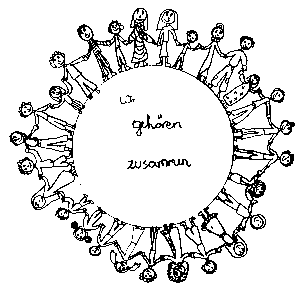 Volksschule Zell an der Pram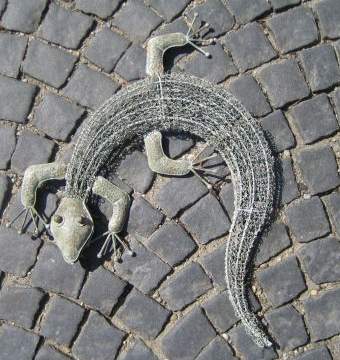 GeKoWir gehören zusammenGeKo4755 Zell an der Pram, Bgm.Felix Meier-Str.1                    Bezirk Schärding, Oberösterreich fon und fax:   07764/8478                                                                    Schulkennzahl: 414371E-Mail:          vs.zell.pram @ gmail.com                      www.volksschule-zell.atGeKoDas ist losam/umam/umGemeindeausflug – daher KEINE Ausspeisung! Für die Kinder der Nachmittagsbetreuung bitte Jause mitgeben!DO3. OktoberKlassenforen:Mittwoch, 2. Oktober für die Klassen 2a und 2bDonnerstag, 3. Oktober  für die Klasse 3Dienstag, 8. Oktober für die Klasse 1jeweils um 19 UhrRadfahrprüfung für die Klasse 4MI9. OktoberSchulspartag – Spardosenentleerung in der RaiBa:An diesem Tag den Kindern Sparbuch und Spardose der Raiffeisenbank mitgeben. Wir danken der RaiBa und den Müttern vom SPIEGEL-Treffpunkt  Zell an der Pram für die gesunde Jause!DO24. OktoberSchulforum:(für Klassenelternvertreter, Lehrkräfte und Elternvereinsobmann und Stellvertreter)MO28. Oktober um 20.00 UhrSCHULFREIMIDO30. Oktober31. OktoberKaution für Schulleibchen: - nur Klasse 15,-Österreichisches Jugendrotkreuz3,-Werkgeld für die Klassen 1, 2a, 2b 7,-Werkgeld für die Klassen 3 und 410,-Spatzenpost je nach Bestellung13,-Elternvereinsbeitrag für das Schuljahr pro Familie10,-Schulmilch bis 29. OktoberMilch: 13,50 €  /  K, ACE, J, H: 21,60 €Schulsachen:Die Höhe des Betrages wird euch jeweils vom Klassenlehrer bekanntgegeben. 